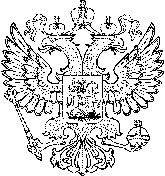 Федеральное государственное образовательное бюджетное учреждение высшего образования«Финансовый университет при Правительстве Российской  Федерации» (Финуниверситет) Тульский филиал Финуниверситета27 сентября  2022 г. 14-00 									304 ауд.Проект  повестки  дня1.Об изменении состава Ученого совета Докладывает Кузнецов Г.В.2. Об итогах летней промежуточной аттестации 2021/2022 уч. года Докладывает Колунтаева Н.И.3. О государственной итоговой аттестации обучающихся по программам бакалавриата очной формы обучения в 2021/2022 учебном годуДокладывает Назырова Е.А.4. Разное	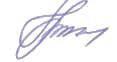 Секретарь Ученого совета 			Т.В. Бушинская